Уважаемые родители!Предлагаем вам рекомендации по ознакомлению детей со звуком [л'] и буквой Л.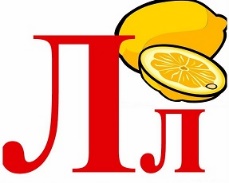 Предложите ребёнку  дать характеристику звука [л'].(Звук [л'] – согласный, звонкий, твёрдый)Стихи, загадки, скороговорки для закрепления  произношения звука [л']Игра «Доскажи словечко»-Серый волк в густом лесу встретил рыжую…(лису).-Летом на болоте все ее найдете. Зеленая квакушка. Кто это? (Лягушка)-В чистом поле у березки  на снегу видны полоски-Подошла лиса поближе: здесь бежали чьи-то…(лыжи).-Хитрая плутовка, рыжая головка,-Пушистый хвост-краса. Кто же это? (Лиса).-Тихо-тихо снег идет, белый снег, мохнатый.-Мы расчистим снег и лед во дворе (лопатой)Игра: «Доскажи словечко»Со звуком  [Л]: сто..., сту..., осё…, дяте…, уко...,
Со слогом ЛА: пол…; иг…; кук…; ю…; пи..., ска..., ма...;
Со слогом ЛЫ: сто..., дят…; ска..., пи..., шко..., шпа...Дидактическое упражнение «Подскажи словечко»Весной пригревает…. (солнце), у него яркие ….(лучи), тает снег и под ногами появляются ….(лужи), по небу плывут… (облака), за домом зеленеет …(луг), из тёплых стран прилетают….(ласточки).Упражнение: «Проговори слоги»Давай проговорим слоги со звуком [Л]. Проговариваем слоги – пальчики здороваются друг с другом, начиная с большого.Правая рука: ал – ол – ул – илЛевая рука: ла – ло – лу – лыПравая рука  и левая вместе: ала –  оло – улу – илы.Скороговорки.Леня лез по лесенке, срывал Леня персики. Пол мыла Лара, Мила Ларе помогала.Проговори чистоговорки.Мы учим звук «л»:ла-ла-ла, ла-ла-ла.      Ла –ла- ла- к нам идёт весна
Яблоко, дятел, палатка, пчела,                          Ло-ло- ло- на улице тепло.
Ласточка, платье, ложечка, стол,                         Лу- лу- лу- встречаем мы весну  
Лампа, малышка, кукла, футбол.Лы- лы- лы- долго не было весны  Ла- ла- ла – хороша весна     Игра: «Назови ласково».(Образование существительных с уменьшительно-ласкательным суффиксом) лужа - лужица              кулак- кулачок                   вилка- вилочкалуч -  лучик                  лодка – лодочка                  ложка- ложечкалуг - лужок                   лавка- лавочка                    волк- волчонокоблако – облачко         голубь- голубок                  белка- белочка Игра: «Назови предметы, в которых встречается звук Л»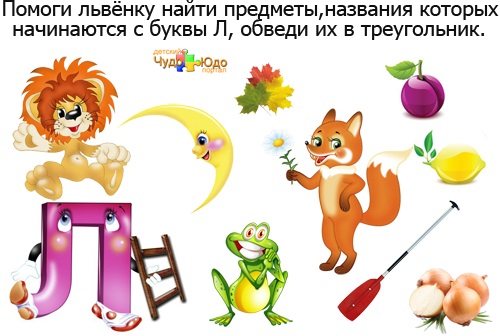 Игра «Определи место звука в слове».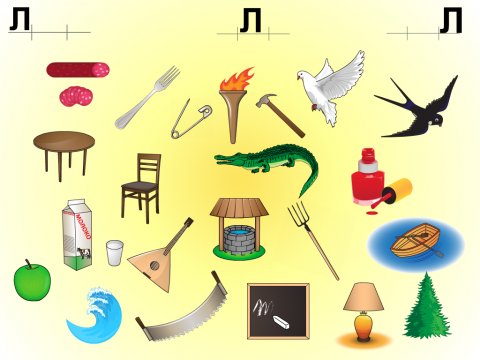 Игра «Пройди по буквам Л!»Нора лисы под елью. Помоги  лисе до неё добраться. Идти можно только по буквам Л.Какой звук есть в слове  «лиса» и ель?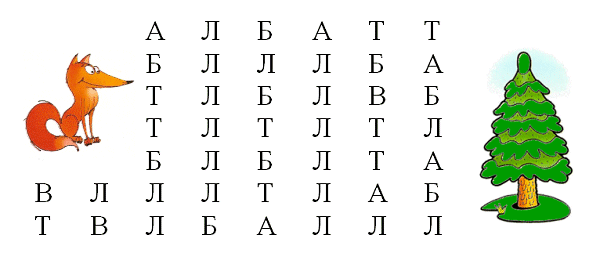 Игра «Какая буква потерялась»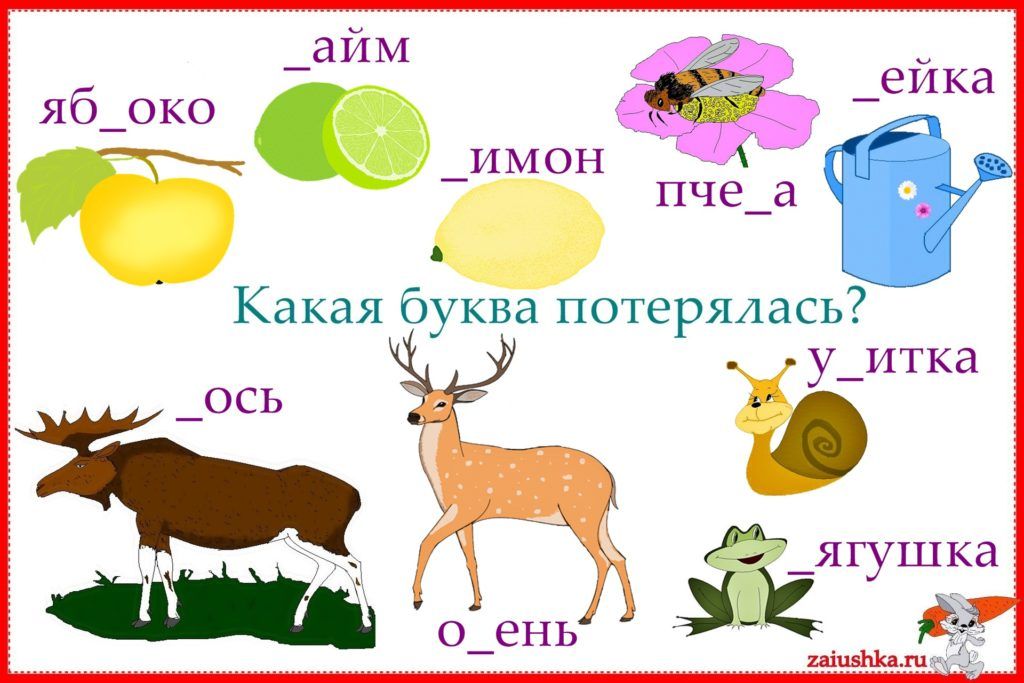 Знакомимся с буквой Л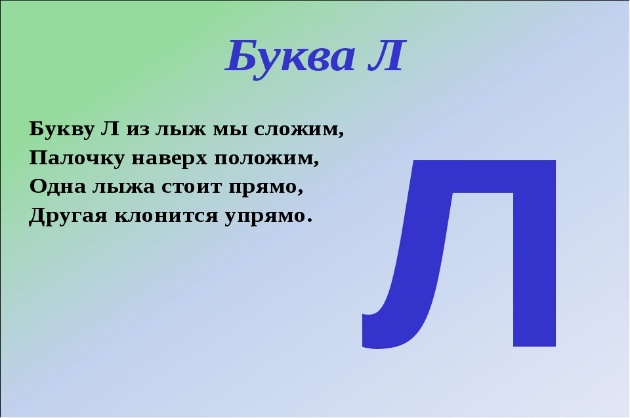 1.Напечатайте букву Л в тетради 1 строчку. Подумайте вместе с ребенком на что похожа буква Л, изобразите её из пуговиц или палочек.2.Поупражняйте ребёнка в рисовании буквы Л л на бумаге и в воздухе. 3.Выложите звукобуквенный анализ слова лимон, луна, лампа, у